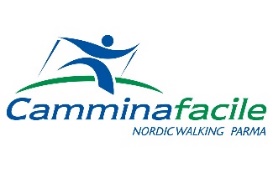 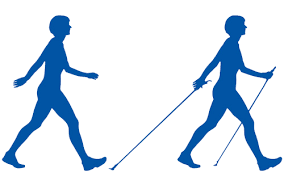 CAMMINAFACILE ANWI PARMA PROGRAMMA DI NORDIC WALKING INVERNO-PRIMAVERA 20246 GENNAIO 2024 LA BEFANA IN NORDIC WALKING CON O SENZA CIASPOLE 21 GENNAIO  2024 NORDIC WALKING E CIASPOLE NEL BOSCO INNEVATO CON O SENZA CIASPOLE ai piedi del Ventasso4 FEBBRAIO 2024 NORDIC WALKING E CIASPOLE IN APPENNINO CON O SENZA CIASPOLE 16-18 FEBBRAIO 2024 WEEKEND CIASPOLE VAL DI ZOLDO10 MARZO 2024 NORDIC WALKING SU E GIÙ NEL PARCO DI RONCOLO22-23-24 MARZO 2024 AGGIORNAMENTO ANWI CHIANCIANO7 APRILE 2024 NORDIC WALKING “BOSCHI DI CARREGA INSOLITO” 14 APRILE 2024 CONCORSO NORDIC WALKING TREVISO28 APRILE 2024 NORDIC WALKING MARINA MARINELLA12 MAGGIO 2024 NORDIC WALKING COLLINE DI LESIGNANO19 MAGGIO 2024 CONCORSO NORDIC WALKING BIELLA -- WEEKEND NORDIC WALKING DAY --26 MAGGIO 2024 NORDIC WALKING ANELLO DEI SASSI DI ROCCAMALATINA 2 GIUGNO 2024 CONCORSO NORDIC WALKING EMILIA ROMAGNA (BOLOGNA)16 GIUGNO 2024 NORDIC WALKING IN VAL TIDONE 30 GIUGNO 2024 NORDIC WALKING APPENNINO TOSCO EMILIANO ** OGNI USCITA VERRÀ DETTAGLIATAMENTE DESCRITTA DI VOLTA IN VOLTA E IL PROGRAMMA NON ESSENDO ANCORA DEFINITIVO POTREBBE SUBIRE VARIAZIONI IN RELAZIONE AI PERCORSI, ALLE CONDIZIONI AMBIENTALI O METEOROLOGICHE